Exercise 2                             A2                              Shopping  Listen and write the missing words in the shopping list.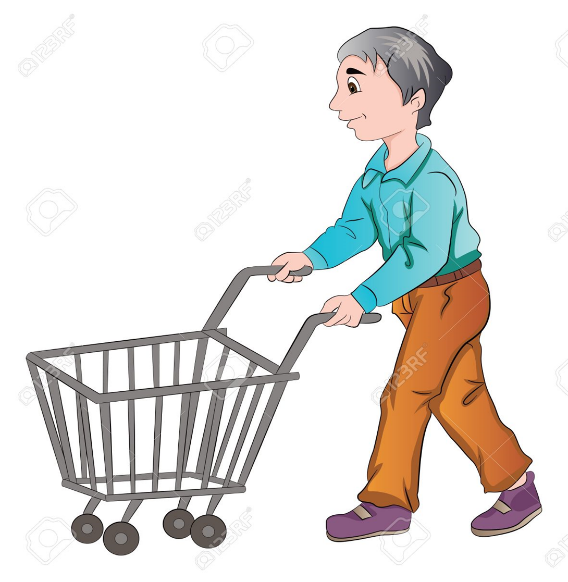  Nick’s   Shopping List:                                  e.g.    6 eggs                                     -----------------------------------------                                  -----------------------------------------                                 ------------------------------------------                                 -------------------------------------------                                 -------------------------------------------                                 -------------------------------------------                                 -------------------------------------------Key: 1. Bread    2. 2 cakes      3. 5 oranges       4. 6 lemons               5. 4 bananas       6. 3 apples 7. 7 potatoes Transcript:Nick is at the supermarket now and he wants to buy many things. He has made a big shopping list.First of all, he is going to buy 6 eggs. He also needs bread and 2 cakes. He will buy 5 oranges and 6 lemons. He must remember to buy 4 bananas and 3 apples. Another thing he wants to get is sugar. Finally, he will buy 7 potatoes. There are so many things Nick wants to get that he must not forget anything!!Name: ____________________________    Surname: ____________________________    Nber: ____   Grade/Class: _____Name: ____________________________    Surname: ____________________________    Nber: ____   Grade/Class: _____Name: ____________________________    Surname: ____________________________    Nber: ____   Grade/Class: _____Assessment: _____________________________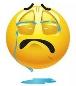 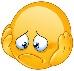 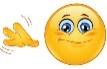 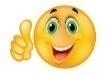 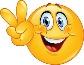 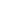 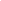 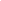 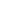 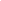 Date: ___________________________________________________    Date: ___________________________________________________    Assessment: _____________________________Teacher’s signature:___________________________Parent’s signature:___________________________